Presseinformation»Brillanter Abgang« von Alexander HoffmannMeßkirch, August 2021Plötzlich reich
Die neue Gaunerkomödie des renommierten Journalisten Alexander HoffmannJeder Mensch träumt von einem Leben in Reichtum. Doch nur den Wenigsten ist dieser Luxus vergönnt. Was passiert, wenn ein Bankirrtum einem 200 Millionen Euro beschert, erzählt Alexander Hoffmann in seinem neuen Roman »Brillanter Abgang«. Im Fokus dieser Gaunerkomödie steht der erfolglose Antiquitätenhändler Hans Bäumler, der seinen plötzlichen Geldsegen vertuscht und mit seiner Freundin Tonja an die Adria übersiedelt. Ausgestattet mit einer neuen Identität leben sie dort monatelang in Saus und Braus. Jedoch lassen ihn Tonjas dubiose Geschäfte und Spekulationen sowie die ständige Angst vor der Bank nicht zur Ruhe kommen. Als dann ein Erpresser der serbischen Mafia auftaucht, ist das Chaos perfekt. In einer Mischung aus Wirtschaftskrimi und Gesellschaftsroman wartet der renommierte Rotary-Kolumnist mit einer rasanten Geschichte auf, die vor allem durch das Zusammenspiel der Gegensätze humorvoll und unterhaltsam zugleich ist.Zum BuchWas tun, wenn man auf seinem Konto plötzlich 200 Millionen Euro vorfindet, die einem nicht gehören? Der insolvente Antiquitätenhändler Hans Bäumler aus Frankfurt am Main traut seinen Augen nicht, als sein Kontostand über Nacht neunstellig geworden ist. Er nutzt die Chance und taucht mit seiner neuen Freundin Tonja, einer feurigen Kroatin, und den 200 Millionen an der Adria unter. Doch dann gibt es ungeahnte Probleme, und sogar die Mafia ist hinter ihm her. Bäumler fällt von einer Überraschung in die andere. Von wegen reich und glücklich …Der AutorAlexander Hoffmann arbeitete lange als politischer Journalist für Qualitätszeitungen wie die »Frankfurter Rundschau« und die »Süddeutsche Zeitung«. Dabei wurde er mit dem Theodor-Wolff-Preis und dem Wächterpreis der deutschen Tagespresse ausgezeichnet. Er wechselte dann als Unternehmensberater in die internationale Wirtschaft und schrieb erfolgreiche Sachbücher zu Themen wie Zeitgeschichte, Wirtschaftsgeschichte und Medizin. Zu den belletristischen Veröffentlichungen zählen ein satirischer Roman, Krimis und Glossensammlungen. Heute ist er auch als Kolumnist und mit längeren Beiträgen für Tageszeitungen und Magazine aktiv. Hoffmann lebt in Wissembourg/Frankreich und Frankfurt am Main.Brillanter AbgangAlexander Hoffmann251 SeitenEUR 18,00 [D] / EUR 18,50 [A]ISBN 978-3-8392-0005-6Erscheinungstermin: 4. August 2021Kontaktadresse: Gmeiner-Verlag GmbH Petra AsprionIm Ehnried 588605 MeßkirchTelefon: 07575/2095-153Fax: 07575/2095-29petra.asprion@gmeiner-verlag.dewww.gmeiner-verlag.deCover und Porträtbild zum Download (Verlinkung hinterlegt)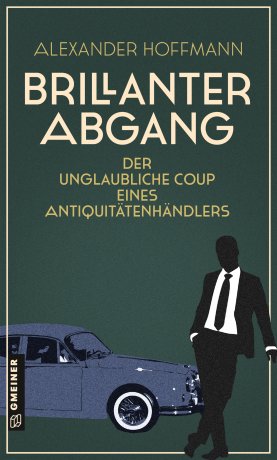 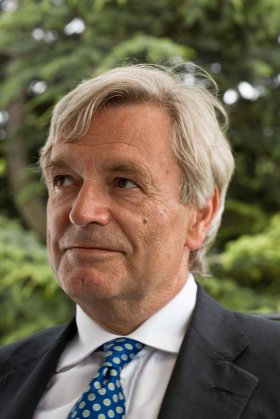 				© Wolfgang PankokeAnforderung von Rezensionsexemplaren:Alexander Hoffmann »Brillanter Abgang«, ISBN 978-3-8392-0005-6Absender:RedaktionAnsprechpartnerStraßeLand-PLZ OrtTelefon / TelefaxE-Mail